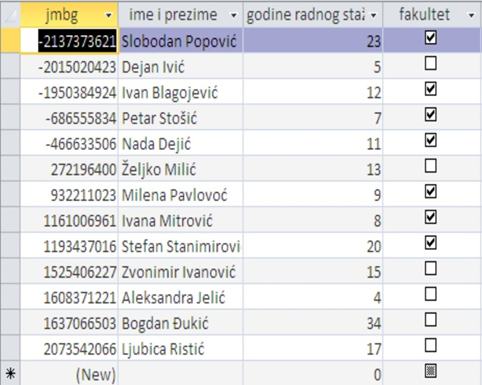 jmbg – primarni ključ, Autonumber, randomIme i prezime – Text, omogućiti sortiranje po ovom poljugodine radnog staža – Number, omogućiti sortiranje po ovom poljufakultet – Yes/Noприказати jmbg, Ime i prezime и godine radnog stažaприказати исте податке, али када су године радног стажа веће од 10. Cортирати податке у опадајући поредак по годинама радног стажаприказати исте податке, али када су године радног стажа између 10 и 20приказати исте податке за оне раднике који су завршили факултет и имају преко 15 година радног стажаприказати имена и презимена и јмбг свих радника или који нису завршили факултет или имају испод 15 година радног стажаприказати имена и презимена и јмбг свих радника који или имају факултет, или га немају али им је радни стаж већи од 25 годинаПриказати све раднике чије име почиње са Ива  Приказати све раднике који у имену и презимену имају ива 